PORTARIA Nº 70/2017 Câmara Municipal de Gramado, 11 de dezembro de 2017.LUIZ ANTÔNIO BARBACOVI, Presidente da Câmara Municipal de Gramado, no uso legal de suas atribuições, concede licença para tratar de interesses particulares, para o servidor AMARILDO SILVEIRA BARTH, matricula 10, detentor do cargo de Técnico em Informática, nos termos do art. 108, da Lei 2912, de 06 de maio de 2011, pelo período de 12 (doze) meses, a contar de 23 de dezembro de 2017, sem remuneração.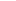 _________________
Luiz Antônio BarbacoviPresidente